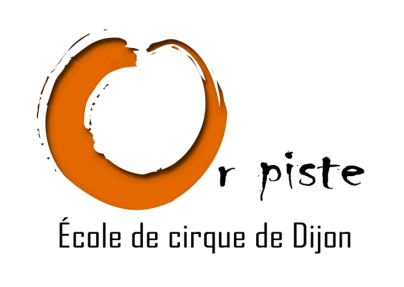 Fiche d’inscription Nom : ……………………………………………  Prénom : ………………………………………………..Adresse : ………………………………………………………………………………………………………...Ville :………………………………………..     Code postal : ……………………………………….……Date de naissance : …………………………………………………..    Adresse mail :……………………………………………………@…….…………….….   Date et intitulé des ateliers : ………......................................................................................Coordonnées de la personne à prévenir en cas d’urgence : Nom :…………………………………………Tél : fixe : …………………………………………….  Mobile : …………………………………………..Autorisation parentale si mineur : 	Je soussigné(e) ………………………….. responsable légal de ……………………………, l’autorise à participer au stage organisé par Or Piste du ……………… au ……………….. de …....h………à ………h………	□	Je l’autorise à quitter seul(e) le lieu du stage.	□	Je ne l’autorise pas à quitter seul(e) le lieu du stage.	Règlement du montant des ateliers (+1€ d’adhésion) par chèque à l’ordre de « Or Piste ».Date : 					 		Signature du responsable légal : 